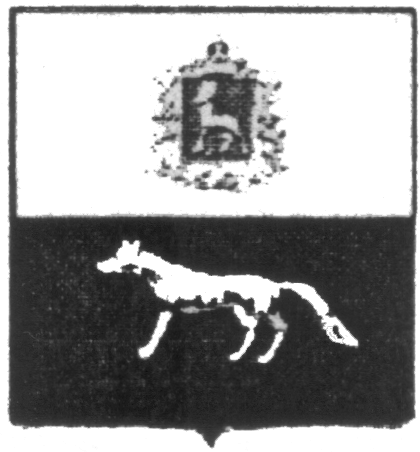 П О С Т А Н О В Л Е Н И Е        От                                 № О внесении изменений в Приложение к постановлению администрации сельского поселения Сергиевск муниципального района Сергиевский № 101 от 31.12.2021 г. «Об утверждении муниципальной программы «Управление и распоряжение муниципальным имуществом сельского поселения Сергиевск муниципального района Сергиевский» на 2022-2024 гг.»         В соответствии с Федеральным законом от 06.10.2003 № 131-ФЗ «Об общих принципах организации местного самоуправления в Российской Федерации», Федеральным законом от 21.12.2001 № 178-ФЗ «О приватизации государственного и муниципального имущества», Уставом сельского поселения Сергиевск, в целях уточнения объемов финансирования проводимых программных мероприятий, Администрация сельского поселения Сергиевск муниципального района СергиевскийПОСТАНОВЛЯЕТ:        1. Внести изменения в Приложение к постановлению Администрации сельского поселения Сергиевск муниципального района Сергиевский № 101 от 31.12.2021 г.  «Об утверждении муниципальной Программы «Управление и распоряжение муниципальным имуществом сельского поселения Сергиевск муниципального района Сергиевский» на 2022-2024 гг.» (далее - Программа) следующего содержания:         1.1. В Паспорте Программы позицию «Объемы, источники финансирования программы» изложить в следующей редакции:          Общий объем финансирования Программы составляет 3017,53909 тыс. рублей, в том числе из местного бюджета –  3017,53909 тыс. рублей.2022г.- 1001,55007 тыс. руб.2023г.- 1078,65105  руб.2024г.- 937,33797 руб.               1.2. В разделе программы пункт 2 «Цели и задачи программы, сроки и этапы реализации программы» абзац 3 изложить в следующей редакции:         Общий объем финансирования Программы составляет 3017,53909 тыс. рублей.         1.3. Раздел Программы «Перечень программных мероприятий» изложить в следующей редакции: 2. Опубликовать настоящее Постановление в газете «Сергиевский вестник».3. Настоящее Постановление вступает в силу со дня его официального опубликования.Глава сельского поселения Сергиевск муниципального района Сергиевский                                      М.М. Арчибасов № п/пНаименование мероприятия2022 год, тыс. рублей2023 год, тыс. рублей2024 год, тыс. рублей1.Переданные полномочия на решение вопросов местного значения721,60007758,70705937,337972.Постановка на кадастровый учет, уточнение границ земельных участков, оценка прав собственности в границах поселения279,95000319,9440,00Итого по программе:1001,550071078,65105937,33797